Directorio de Agencias de PRDirectorio de Municipios de PRDirectorio de Agencias Federales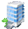 Oficina CentralDirección PostalTeléfonos / FaxHorario de Servicio100 Convention BoulevardMiramar, San JuanBox 19269San Juan, PR 00907Tel: (787) 300-6700Tel: (787) 722-3309Tel Audio Impedido: No DisponibleFax: (787) 722-3305Compañía SMG: Administración de Eventos y Centro de Convenciones Tel: (787) 641-PRCC (7722)Tel: (787) 300-6700Tel Audio Impedido: No DisponibleFax: (787) 300-6736Lunes a viernes8:30am – 5:30pm Lunes a viernes8:30am – 5:00pm Ejecutivo:Ing. Víctor A. Suárez MeléndezCerca de:Web:http://prconventiondistrict.com/spa/index.php Sombrilla:Dpto.  Desarrollo Económico y Comercio Mapa:Ruta AMA:B21, C53,MEParada TU:Sagrado Corazón 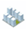 Oficinas de Servicio a través de Puerto RicoOficinas de Servicio a través de Puerto RicoOficinas de Servicio a través de Puerto RicoOficinas de Servicio a través de Puerto RicoPuebloDirección PostalTeléfonos / Fax Horario de ServicioN/A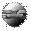 Otros Enlaces